Поступление налогов и сборов в местные бюджеты Ивановской области за январь-апрель 2018 года.	В январе-апреле 2018 года в местные бюджеты поступление налогов и сборов составило 1773,0 млн. рублей или 108,7 процента к уровню соответствующего периода прошлого года, в абсолютной сумме увеличение объема поступлений составило 142,0 млн. рублей.     В местные бюджеты Ивановской области 94,3% налоговых поступлений обеспечено налогом на доходы физических лиц (1144,6 млн. руб.), земельным налогом (331,5 млн. руб.), единым налогом на вмененный налог для отдельных видов деятельности (196,4 млн. руб.).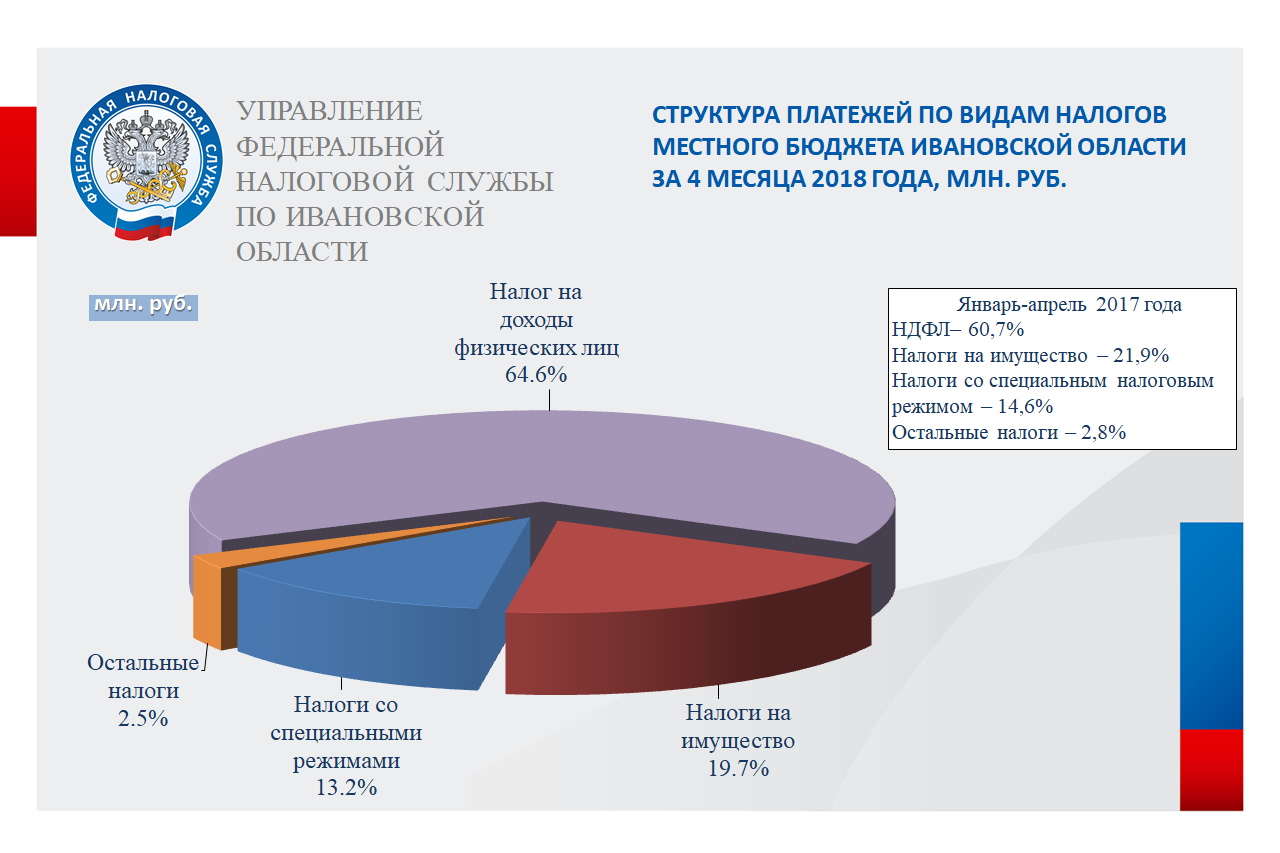 